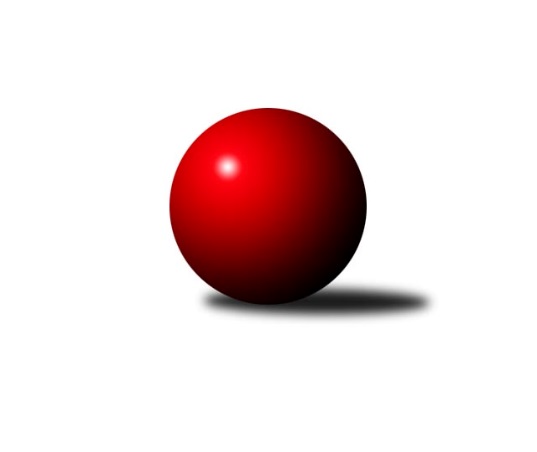 Č.11Ročník 2021/2022	21.11.2021Nejlepšího výkonu v tomto kole: 2647 dosáhlo družstvo: SC Olympia RadotínMistrovství Prahy 1 2021/2022Výsledky 11. kolaSouhrnný přehled výsledků:SK Meteor C	- KK Slavoj C	4:4	2496:2487	6.0:6.0	16.11.TJ Rudná A	- KK Velké Popovice	7:1	2641:2348	10.0:2.0	16.11.TJ Radlice	- TJ Kobylisy 	4:4	2414:2425	6.0:6.0	17.11.VSK ČVUT 	- SK Uhelné sklady B	7:1	2541:2353	7.5:4.5	18.11.TJ Rudná B	- SK Uhelné sklady	6:2	2562:2423	8.0:4.0	19.11.SK Žižkov B	- TJ Astra		dohrávka		13.12.SC Olympia Radotín	- KK Konstruktiva C		dohrávka		6.1.TJ Astra	- TJ Radlice	5:3	2458:2403	5.0:7.0	19.11.Tabulka družstev:	1.	TJ Astra	10	8	0	2	56.5 : 23.5 	72.0 : 48.0 	 2551	16	2.	KK Konstruktiva C	10	7	1	2	49.0 : 31.0 	68.0 : 52.0 	 2512	15	3.	KK Slavoj C	11	7	1	3	50.5 : 37.5 	68.0 : 64.0 	 2518	15	4.	SC Olympia Radotín	8	7	0	1	42.0 : 22.0 	56.5 : 39.5 	 2551	14	5.	TJ Rudná A	10	5	1	4	46.0 : 34.0 	73.5 : 46.5 	 2547	11	6.	VSK ČVUT	10	5	1	4	45.0 : 35.0 	66.5 : 53.5 	 2437	11	7.	TJ Rudná B	11	4	1	6	39.0 : 49.0 	58.0 : 74.0 	 2422	9	8.	KK Velké Popovice	11	4	1	6	38.0 : 50.0 	59.5 : 72.5 	 2380	9	9.	TJ Kobylisy	10	3	2	5	35.5 : 44.5 	53.0 : 67.0 	 2434	8	10.	SK Uhelné sklady	10	3	2	5	34.5 : 45.5 	54.0 : 66.0 	 2428	8	11.	SK Uhelné sklady B	10	3	1	6	35.5 : 44.5 	55.5 : 64.5 	 2370	7	12.	SK Meteor C	11	3	1	7	31.5 : 56.5 	55.5 : 76.5 	 2336	7	13.	SK Žižkov B	8	3	0	5	27.0 : 37.0 	45.0 : 51.0 	 2394	6	14.	TJ Radlice	10	0	4	6	30.0 : 50.0 	55.0 : 65.0 	 2514	4Podrobné výsledky kola:	 SK Meteor C	2496	4:4	2487	KK Slavoj C	Jindra Pokorná	 	 223 	 210 		433 	 1:1 	 460 	 	222 	 238		Jindřich Valo	Josef Tesař	 	 217 	 199 		416 	 2:0 	 349 	 	161 	 188		Miroslav Vyšný *1	Josef Kučera	 	 233 	 182 		415 	 1:1 	 434 	 	209 	 225		Petra Sedláčková	Zdeněk Barcal	 	 208 	 202 		410 	 2:0 	 351 	 	177 	 174		Daniel Prošek	Miroslava Martincová	 	 213 	 205 		418 	 0:2 	 452 	 	238 	 214		Čeněk Zachař	Josef Jurášek	 	 221 	 183 		404 	 0:2 	 441 	 	232 	 209		Jiří Pavlíkrozhodčí:  Vedoucí družstevstřídání: *1 od 51. hodu Aleš KrálNejlepší výkon utkání: 460 - Jindřich Valo	 TJ Rudná A	2641	7:1	2348	KK Velké Popovice	Pavel Strnad	 	 249 	 221 		470 	 1:1 	 437 	 	200 	 237		Ladislav Musil	Jiří Spěváček	 	 213 	 234 		447 	 2:0 	 286 	 	147 	 139		Bedřich Švec	Miluše Kohoutová	 	 208 	 215 		423 	 2:0 	 401 	 	198 	 203		Jaruška Havrdová	Ludmila Erbanová	 	 239 	 220 		459 	 2:0 	 390 	 	211 	 179		Petr Kapal	Jan Mařánek	 	 213 	 160 		373 	 1:1 	 421 	 	198 	 223		Martin Kučerka	Jaromír Bok	 	 245 	 224 		469 	 2:0 	 413 	 	201 	 212		Jiří Mrzílekrozhodčí:  Vedoucí družstevNejlepší výkon utkání: 470 - Pavel Strnad	 TJ Radlice	2414	4:4	2425	TJ Kobylisy 	Lukáš Lehner	 	 214 	 183 		397 	 1:1 	 369 	 	164 	 205		Jaromír Žítek	Jan Kamín	 	 236 	 220 		456 	 2:0 	 420 	 	210 	 210		Vojtěch Vojtíšek	Leoš Kofroň	 	 215 	 196 		411 	 2:0 	 364 	 	169 	 195		Václav Bouchal	Miloš Beneš ml.	 	 233 	 205 		438 	 1:1 	 405 	 	195 	 210		Karel Sedláček	Marek Lehner	 	 186 	 176 		362 	 0:2 	 429 	 	232 	 197		Karel Mašek	Radek Lehner	 	 161 	 189 		350 	 0:2 	 438 	 	206 	 232		Pavel Červinkarozhodčí:  Vedoucí družstevNejlepší výkon utkání: 456 - Jan Kamín	 VSK ČVUT 	2541	7:1	2353	SK Uhelné sklady B	Pavel Jahelka	 	 226 	 242 		468 	 1.5:0.5 	 453 	 	226 	 227		Miroslav Míchal	Adam Vejvoda	 	 242 	 210 		452 	 2:0 	 404 	 	207 	 197		Jiří Kuděj	Milan Vejvoda	 	 202 	 237 		439 	 1:1 	 426 	 	216 	 210		Roman Tumpach	Miroslav Kochánek	 	 193 	 177 		370 	 0:2 	 422 	 	212 	 210		Adam Rajnoch	Jiří Škoda	 	 220 	 218 		438 	 2:0 	 289 	 	135 	 154		Marek Sedláček	Tomáš Kuneš	 	 167 	 207 		374 	 1:1 	 359 	 	186 	 173		Petr Míchalrozhodčí: Vedoucí DružstevNejlepší výkon utkání: 468 - Pavel Jahelka	 TJ Rudná B	2562	6:2	2423	SK Uhelné sklady	Tomáš Keller	 	 219 	 225 		444 	 1:1 	 446 	 	213 	 233		Jan Hloušek	Petra Koščová	 	 214 	 209 		423 	 2:0 	 367 	 	199 	 168		Bohumil Bazika	Miroslav Kýhos	 	 191 	 212 		403 	 1:1 	 423 	 	218 	 205		Martin Novák	Martin Machulka	 	 218 	 219 		437 	 1:1 	 433 	 	196 	 237		Jindra Kafková	Peter Koščo	 	 189 	 222 		411 	 1:1 	 407 	 	203 	 204		Antonín Knobloch	Radek Machulka	 	 234 	 210 		444 	 2:0 	 347 	 	180 	 167		Miroslav Plachýrozhodčí:  Vedoucí družstevNejlepší výkon utkání: 446 - Jan Hloušek	 TJ Astra	2458	5:3	2403	TJ Radlice	Jaroslav Dryák	 	 208 	 206 		414 	 0:2 	 434 	 	214 	 220		Jan Kamín	Jakub Vodička	 	 210 	 229 		439 	 2:0 	 391 	 	186 	 205		Radek Lehner	Tomáš Hroza	 	 206 	 213 		419 	 1:1 	 398 	 	207 	 191		Leoš Kofroň	Tomáš Doležal	 	 179 	 187 		366 	 0:2 	 401 	 	212 	 189		Marek Lehner	Radek Fiala	 	 225 	 193 		418 	 2:0 	 335 	 	158 	 177		Karel Turek	Daniel Veselý	 	 207 	 195 		402 	 0:2 	 444 	 	236 	 208		Miloš Beneš ml.rozhodčí: vedoucí družstevNejlepší výkon utkání: 444 - Miloš Beneš ml.Pořadí jednotlivců:	jméno hráče	družstvo	celkem	plné	dorážka	chyby	poměr kuž.	Maximum	1.	Miloš Beneš  ml.	TJ Radlice	468.77	311.8	157.0	2.5	6/6	(503)	2.	Ludmila Erbanová 	TJ Rudná A	460.10	305.6	154.6	3.3	5/6	(511)	3.	Robert Asimus 	SC Olympia Radotín	451.25	307.0	144.3	3.5	5/5	(466)	4.	Jiří Pavlík 	KK Slavoj C	448.14	297.3	150.9	3.5	4/4	(490)	5.	Jindřich Valo 	KK Slavoj C	441.75	299.8	142.0	2.8	4/4	(514)	6.	Radek Fiala 	TJ Astra	441.50	307.6	133.9	7.1	4/5	(472)	7.	Lukáš Lehner 	TJ Radlice	440.00	304.1	136.0	7.0	5/6	(481)	8.	Hana Kovářová 	KK Konstruktiva C	439.75	299.9	139.9	5.7	4/5	(463)	9.	Čeněk Zachař 	KK Slavoj C	438.11	294.4	143.7	5.0	3/4	(457)	10.	Jakub Vodička 	TJ Astra	437.65	302.9	134.8	6.8	4/5	(480)	11.	Pavel Červinka 	TJ Kobylisy 	437.38	295.3	142.0	4.1	6/6	(478)	12.	Jan Kamín 	TJ Radlice	437.36	297.3	140.1	4.6	5/6	(456)	13.	Vladimír Zdražil 	SC Olympia Radotín	436.13	294.1	142.0	5.2	4/5	(467)	14.	Pavel Jahelka 	VSK ČVUT 	433.75	299.5	134.3	7.1	6/6	(469)	15.	Jan Barchánek 	KK Konstruktiva C	432.73	297.2	135.6	4.7	5/5	(457)	16.	Tomáš Jícha 	KK Velké Popovice	432.63	296.3	136.3	6.5	4/4	(456)	17.	Jan Hloušek 	SK Uhelné sklady	432.06	294.2	137.9	6.9	4/5	(446)	18.	Martin Novák 	SK Uhelné sklady	431.70	290.8	140.9	4.9	5/5	(474)	19.	Pavel Dvořák 	SC Olympia Radotín	428.75	304.1	124.7	7.4	5/5	(490)	20.	Pavel Strnad 	TJ Rudná A	427.43	302.1	125.3	9.7	6/6	(470)	21.	Adam Vejvoda 	VSK ČVUT 	427.11	289.9	137.2	4.9	6/6	(493)	22.	Miroslav Míchal 	SK Uhelné sklady B	425.65	294.0	131.7	6.9	4/4	(453)	23.	Martin Machulka 	TJ Rudná B	425.43	297.4	128.1	7.2	5/6	(453)	24.	Jiří Spěváček 	TJ Rudná A	423.96	286.9	137.1	5.7	6/6	(477)	25.	Petra Sedláčková 	KK Slavoj C	422.80	291.7	131.1	6.3	4/4	(474)	26.	Petra Koščová 	TJ Rudná B	420.77	296.2	124.6	7.2	6/6	(450)	27.	Martin Pondělíček 	SC Olympia Radotín	419.60	291.0	128.6	10.4	5/5	(442)	28.	Tomáš Hroza 	TJ Astra	419.33	296.6	122.7	8.5	5/5	(440)	29.	Miluše Kohoutová 	TJ Rudná A	418.93	292.2	126.7	6.3	6/6	(442)	30.	Anna Sailerová 	SK Žižkov B	418.31	286.6	131.8	6.0	4/4	(470)	31.	Petr Barchánek 	KK Konstruktiva C	418.20	288.1	130.1	7.8	5/5	(457)	32.	Ivan Harašta 	KK Konstruktiva C	418.15	296.5	121.7	5.7	4/5	(450)	33.	Jaroslav Dryák 	TJ Astra	418.12	289.5	128.6	6.5	5/5	(435)	34.	Jiří Piskáček 	VSK ČVUT 	417.43	291.5	125.9	9.0	5/6	(480)	35.	Jaromír Bok 	TJ Rudná A	416.97	288.3	128.7	6.9	6/6	(469)	36.	Karel Hybš 	KK Konstruktiva C	416.25	291.4	124.9	6.8	4/5	(466)	37.	Vlastimil Bočánek 	SK Uhelné sklady B	414.78	281.2	133.6	5.9	3/4	(465)	38.	Miloslav Všetečka 	SK Žižkov B	414.38	282.4	132.0	6.1	4/4	(453)	39.	Daniel Veselý 	TJ Astra	414.00	292.8	121.2	9.3	5/5	(457)	40.	Tomáš Dvořák 	SK Uhelné sklady	413.80	284.6	129.3	4.5	4/5	(482)	41.	Jan Knyttl 	VSK ČVUT 	413.70	292.3	121.4	9.0	5/6	(471)	42.	Petr Dvořák 	SC Olympia Radotín	413.55	282.7	130.9	6.7	5/5	(436)	43.	Karel Mašek 	TJ Kobylisy 	413.39	288.5	124.9	6.8	6/6	(440)	44.	Martin Lukáš 	SK Žižkov B	411.13	286.3	124.9	6.1	4/4	(485)	45.	Ladislav Musil 	KK Velké Popovice	410.75	289.2	121.6	6.7	4/4	(447)	46.	Martin Kučerka 	KK Velké Popovice	409.79	289.0	120.8	8.2	4/4	(434)	47.	Marek Šveda 	TJ Astra	408.50	294.0	114.6	10.7	4/5	(461)	48.	Zdeněk Barcal 	SK Meteor C	408.40	289.3	119.1	9.0	5/5	(444)	49.	Jan Rokos 	TJ Rudná A	408.27	287.5	120.7	9.5	5/6	(426)	50.	Pavel Černý 	SK Uhelné sklady B	407.61	289.8	117.8	7.7	3/4	(444)	51.	Radek Machulka 	TJ Rudná B	407.31	291.5	115.8	8.6	6/6	(456)	52.	Václav Bouchal 	TJ Kobylisy 	404.38	284.6	119.8	8.6	6/6	(429)	53.	Roman Tumpach 	SK Uhelné sklady B	402.13	289.3	112.9	12.0	4/4	(426)	54.	Zbyněk Sedlák 	SK Uhelné sklady	401.75	287.0	114.8	11.5	4/5	(427)	55.	Antonín Knobloch 	SK Uhelné sklady	401.40	284.1	117.3	8.7	5/5	(417)	56.	Josef Tesař 	SK Meteor C	400.80	282.8	118.0	8.6	5/5	(454)	57.	Marek Lehner 	TJ Radlice	400.43	282.9	117.5	8.2	6/6	(421)	58.	Miroslav Kýhos 	TJ Rudná B	399.40	282.1	117.3	8.4	5/6	(430)	59.	Jiří Ujhelyi 	SC Olympia Radotín	399.20	273.8	125.4	8.4	5/5	(445)	60.	Peter Koščo 	TJ Rudná B	399.20	276.8	122.4	9.0	6/6	(461)	61.	Jaruška Havrdová 	KK Velké Popovice	399.17	279.8	119.4	8.0	4/4	(427)	62.	Josef Gebr 	SK Žižkov B	399.06	286.4	112.6	8.6	4/4	(425)	63.	Karel Sedláček 	TJ Kobylisy 	398.60	279.8	118.8	8.2	5/6	(445)	64.	Adam Rajnoch 	SK Uhelné sklady B	396.46	281.0	115.4	11.7	4/4	(422)	65.	Radek Lehner 	TJ Radlice	396.03	274.8	121.3	11.3	6/6	(427)	66.	Leoš Kofroň 	TJ Radlice	395.96	275.2	120.8	10.1	6/6	(434)	67.	Samuel Fujko 	KK Konstruktiva C	395.70	275.7	120.1	10.6	4/5	(443)	68.	Jiří Mrzílek 	KK Velké Popovice	393.73	278.2	115.5	10.8	3/4	(417)	69.	Pavel Mezek 	TJ Kobylisy 	392.58	277.4	115.2	8.2	4/6	(413)	70.	Daniel Prošek 	KK Slavoj C	391.94	281.3	110.7	11.4	3/4	(444)	71.	Jindra Pokorná 	SK Meteor C	390.60	281.5	109.1	9.9	5/5	(443)	72.	Přemysl Šámal 	SK Meteor C	390.25	280.9	109.3	11.3	4/5	(412)	73.	Lubomír Chudoba 	TJ Kobylisy 	387.25	279.5	107.8	9.5	5/6	(414)	74.	Adam Lesák 	TJ Rudná B	387.00	276.3	110.7	9.4	4/6	(398)	75.	Jana Průšová 	KK Slavoj C	386.58	281.6	105.0	12.3	3/4	(409)	76.	Miroslav Vyšný 	KK Slavoj C	383.33	281.3	102.0	13.7	3/4	(402)	77.	Tomáš Keller 	TJ Rudná B	381.63	275.3	106.4	11.5	4/6	(444)	78.	Josef Jurášek 	SK Meteor C	380.06	272.9	107.2	11.8	5/5	(425)	79.	Miroslav Kochánek 	VSK ČVUT 	379.10	271.1	108.0	10.8	5/6	(440)	80.	Jaromír Žítek 	TJ Kobylisy 	378.03	274.2	103.8	12.1	5/6	(393)	81.	Bohumil Bazika 	SK Uhelné sklady	374.88	279.8	95.1	15.2	4/5	(425)	82.	Jan Neckář  ml.	SK Žižkov B	374.06	272.4	101.6	12.8	4/4	(454)	83.	Milan Vejvoda 	VSK ČVUT 	371.92	261.5	110.4	6.3	6/6	(455)	84.	Jan Neckář 	SK Žižkov B	369.06	254.8	114.3	6.0	4/4	(472)	85.	Josef Kučera 	SK Meteor C	367.66	269.2	98.4	12.7	5/5	(420)	86.	Bedřich Švec 	KK Velké Popovice	364.79	270.9	93.9	14.9	4/4	(419)	87.	Petr Míchal 	SK Uhelné sklady B	359.33	263.7	95.7	11.7	3/4	(379)	88.	Miroslav Plachý 	SK Uhelné sklady	358.19	268.6	89.6	16.2	4/5	(407)		Jakub Wrzecionko 	KK Konstruktiva C	463.00	296.0	167.0	2.0	1/5	(463)		Josef Dvořák 	KK Slavoj C	462.75	305.5	157.3	3.8	2/4	(534)		Hana Křemenová 	SK Žižkov B	462.00	314.0	148.0	2.0	1/4	(476)		Luboš Kocmich 	VSK ČVUT 	456.67	314.0	142.7	5.0	3/6	(473)		Radovan Šimůnek 	TJ Astra	454.67	310.7	144.0	5.0	3/5	(476)		Jan Petráček 	SK Meteor C	449.50	301.0	148.5	3.0	1/5	(467)		Aleš Král 	KK Slavoj C	448.67	312.3	136.3	8.0	1/4	(465)		Richard Glas 	VSK ČVUT 	448.00	299.0	149.0	7.0	1/6	(448)		Jaroslav Pleticha  ml.	KK Konstruktiva C	445.00	289.0	156.0	4.0	1/5	(445)		Dana Školová 	SK Uhelné sklady B	438.00	305.0	133.0	6.0	1/4	(438)		Jiří Škoda 	VSK ČVUT 	438.00	317.0	121.0	9.0	1/6	(438)		Jiří Zdráhal 	TJ Rudná B	434.00	292.0	142.0	7.0	1/6	(434)		Jindra Kafková 	SK Uhelné sklady	433.00	302.0	131.0	13.0	1/5	(433)		Radek Pauk 	SC Olympia Radotín	431.00	297.0	134.0	6.0	1/5	(446)		Milan Dvořák 	TJ Rudná B	430.00	318.0	112.0	11.0	1/6	(430)		František Rusín 	KK Slavoj C	423.00	294.0	129.0	3.0	1/4	(423)		Pavel Šimek 	SC Olympia Radotín	422.00	301.0	121.0	10.0	1/5	(422)		Marek Dvořák 	TJ Rudná A	420.75	290.8	130.0	8.8	2/6	(436)		Vojtěch Vojtíšek 	TJ Kobylisy 	420.00	288.5	131.5	6.0	2/6	(420)		Jarmila Zimáková 	TJ Rudná A	420.00	293.0	127.0	5.0	1/6	(420)		Vojtěch Zlatník 	SC Olympia Radotín	412.50	292.0	120.5	10.5	1/5	(430)		Petr Seidl 	TJ Astra	408.00	284.0	124.0	6.0	1/5	(408)		Tomáš Pokorný 	SK Žižkov B	408.00	289.0	119.0	5.0	1/4	(408)		Jakub Vojáček 	TJ Radlice	407.50	280.5	127.0	6.5	2/6	(410)		Kateřina Holanová 	KK Slavoj C	406.00	300.0	106.0	6.0	1/4	(406)		Miloslav Dušek 	SK Uhelné sklady	403.50	273.5	130.0	6.5	1/5	(431)		Michal Majer 	TJ Rudná B	400.00	284.0	116.0	8.0	1/6	(400)		Jan Klégr 	TJ Rudná A	399.00	282.0	117.0	10.0	1/6	(399)		Vladimír Vošický 	SK Meteor C	397.50	274.0	123.5	7.0	2/5	(421)		Petr Behina 	SK Uhelné sklady B	397.25	277.3	120.0	7.0	1/4	(408)		Miroslava Martincová 	SK Meteor C	395.00	268.0	127.0	5.0	2/5	(418)		Stanislava Sábová 	SK Uhelné sklady	394.00	278.0	116.0	9.0	1/5	(394)		Marek Sedlák 	TJ Astra	393.00	280.0	113.0	16.0	1/5	(393)		Jiří Kuděj 	SK Uhelné sklady B	390.50	292.0	98.5	12.5	2/4	(404)		Luboš Machulka 	TJ Rudná B	384.00	271.0	113.0	10.0	1/6	(384)		Jiří Novotný 	SK Meteor C	382.00	276.0	106.0	7.0	1/5	(382)		Miroslav Klement 	KK Konstruktiva C	378.22	271.8	106.4	11.3	3/5	(391)		Petr Kapal 	KK Velké Popovice	378.00	281.0	97.0	11.5	2/4	(390)		Tomáš Kuneš 	VSK ČVUT 	374.00	266.0	108.0	7.0	1/6	(374)		Jan Mařánek 	TJ Rudná A	373.00	271.0	102.0	18.0	1/6	(373)		Tomáš Doležal 	TJ Astra	366.00	274.0	92.0	12.0	1/5	(366)		Jiří Tencar 	VSK ČVUT 	363.00	257.0	106.0	13.0	2/6	(365)		Karel Turek 	TJ Radlice	339.00	255.5	83.5	17.5	2/6	(343)		Jiří Budil 	SK Uhelné sklady B	337.00	239.0	98.0	12.0	1/4	(337)		Jan Kratochvíl 	KK Velké Popovice	318.00	239.0	79.0	23.0	1/4	(318)		Gabriela Jirásková 	KK Velké Popovice	313.00	219.0	94.0	14.0	1/4	(313)		Marek Sedláček 	SK Uhelné sklady B	311.50	235.8	75.8	3.8	2/4	(350)Sportovně technické informace:Starty náhradníků:registrační číslo	jméno a příjmení 	datum startu 	družstvo	číslo startu16851	Jiří Kuděj	18.11.2021	SK Uhelné sklady B	2x2590	Petr Kapal	16.11.2021	KK Velké Popovice	2x15372	Jan Mařánek	16.11.2021	TJ Rudná A	1x1198	Aleš Král	16.11.2021	KK Slavoj C	4x21760	Jiří Škoda	18.11.2021	VSK ČVUT 	1x14640	Tomáš Kuneš	18.11.2021	VSK ČVUT 	1x22478	Miroslava Martincová	16.11.2021	SK Meteor C	2x1288	Jindra Kafková	19.11.2021	SK Uhelné sklady	1x1416	Tomáš Doležal	19.11.2021	TJ Astra	1x841	Vojtěch Vojtíšek	17.11.2021	TJ Kobylisy 	2x
Hráči dopsaní na soupisku:registrační číslo	jméno a příjmení 	datum startu 	družstvo	Program dalšího kola:12. kolo25.11.2021	čt	17:00	TJ Kobylisy  - SK Uhelné sklady B	25.11.2021	čt	17:30	SK Uhelné sklady - SC Olympia Radotín	25.11.2021	čt	17:30	KK Konstruktiva C - TJ Rudná A	25.11.2021	čt	17:30	KK Velké Popovice - SK Žižkov B	25.11.2021	čt	17:30	KK Slavoj C - TJ Rudná B	26.11.2021	pá	17:30	TJ Astra - VSK ČVUT 	Nejlepší šestka kola - absolutněNejlepší šestka kola - absolutněNejlepší šestka kola - absolutněNejlepší šestka kola - absolutněNejlepší šestka kola - dle průměru kuželenNejlepší šestka kola - dle průměru kuželenNejlepší šestka kola - dle průměru kuželenNejlepší šestka kola - dle průměru kuželenNejlepší šestka kola - dle průměru kuželenPočetJménoNázev týmuVýkonPočetJménoNázev týmuPrůměr (%)Výkon1xMartin PondělíčekRadotín4902xMartin PondělíčekRadotín116.024902xPavel StrnadRudná A4702xJan KamínRadlice A114.064561xJaromír BokRudná A4691xPavel StrnadRudná A112.124704xPavel JahelkaČVUT4681xJaromír BokRudná A111.884692xAnna SailerováŽižkov B4643xJindřich ValoSlavoj C110.724601xJaroslav DryákAstra4631xPetr DvořákRadotín109.63463